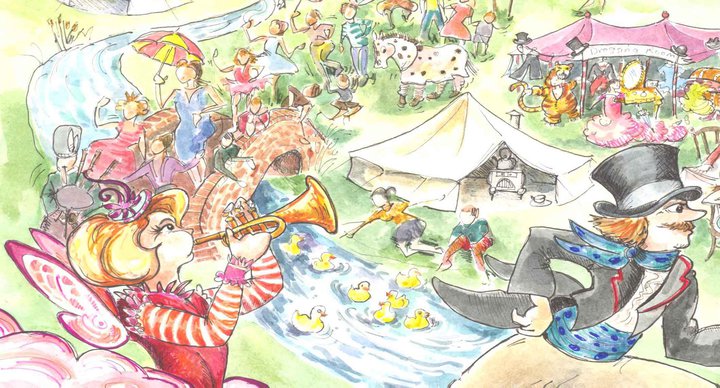 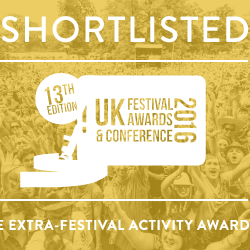 APPLICATION TO JOIN ANGEL GARDENS IN 20171-Firstly don’t be worried about spelling or grammar…. We judge on content not literacy skills.2- WHO ARE YOU?NAME			 ________________________________DOB			 ________________________________EMAIL			________________________________PHONE			________________________________3- WHAT DO YOU WANT TO DO?FESTIVAL/S INTRESTED IN ____________________________________Position Applying for: ____________________________________4- Proposal: Please tell us everything we need to know. If you are applying for a trader pitch or to do your own activity or performance make sure we know all about you and your experience, photos and drawings help. To apply for a volunteer or managements post. tell us about you and what you are good at and why you want to join us. You don’t have to have experience just enthusiasm and personality…. we want to get to know you…. Use as many sheets as you want…Go……..5- CRB/Criminal Checks/ References.:Do you have a crb or similar? Is so put the number and date here _____________________________If not please give us two references of people who know you and can tell us you are perfect to work with children6-Guest/Traders: enclose copies of your insurance and risk assessments. 7- WHO DO WE CONTACT IN AN EMERGENCEYPlease give us a contact number and Name for someone off site we can contact in an emergency.NAME          ________________________NUMBER/S ________________________RELATIONSHIP TO YOU __________________________8- OTHER STUFF?Do you have kids? How many will come with you? Any other questions? Anything else you want us to know? What other skills do you have? Tell us some interesting things….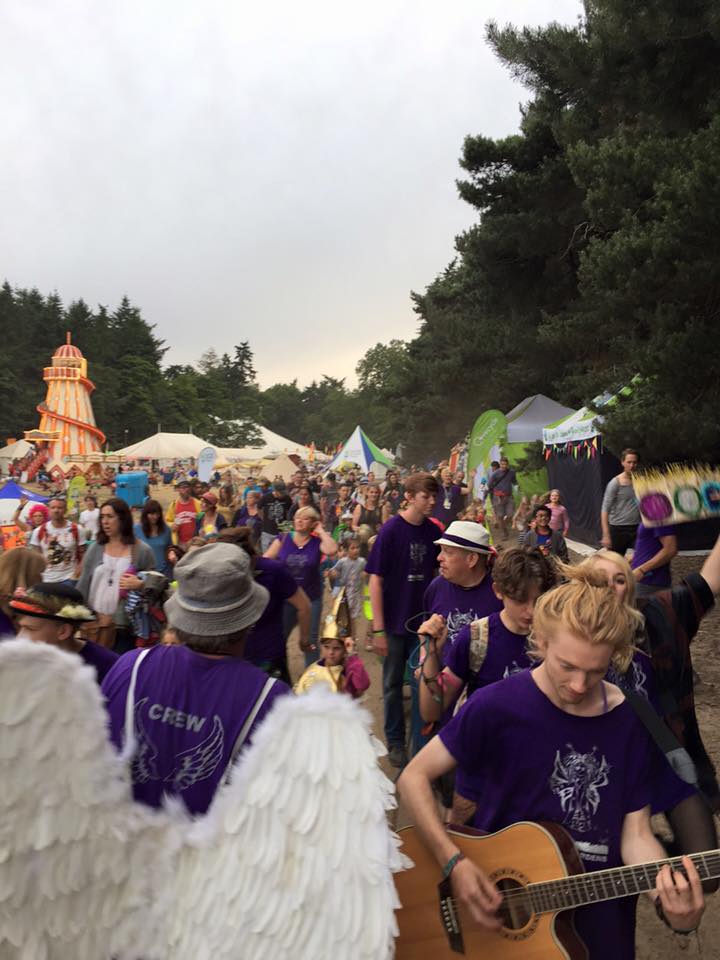 9- RETURN TO angelgardenscrew@aol.com and write: 2017/APP in the ref bar. We will be in touch soon. 